   MUNICIPAL DE ARARAQUARA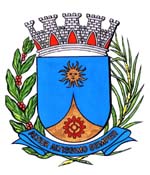   1014/17.:  e 1º Secretário EDIO LOPES:DEFERIDAAraraquara, _________________                    _________________Indico ao  Prefeito, a  de     o departamento competente, no  de acionar o proprietário para proceder com urgência a Limpeza da área de lazer “Carlos Bernardino Fusari”, localizada no Jardim Santa Júlia, desta cidade.Araraquara, 08 de março de 2017.EDIO LOPESVereador e 1º Secretário022 – Limpeza da área de lazer - Jardim Santa Júlia